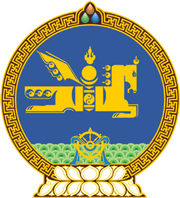 МОНГОЛ УЛСЫН ХУУЛЬ2022 оны 11 сарын 11 өдөр                                                                  Төрийн ордон, Улаанбаатар хот     НИЙГМИЙН ХАЛАМЖИЙН ТУХАЙ     ХУУЛЬД НЭМЭЛТ ОРУУЛАХ ТУХАЙ1 дүгээр зүйл.Нийгмийн халамжийн тухай хуулийн 13 дугаар зүйлд доор дурдсан агуулгатай хэсэг, заалт нэмсүгэй:1/13 дугаар зүйлийн 13.1.6 дахь заалт: “13.1.6.хүүхдийн мөнгөн тэтгэмж.”  	2/13 дугаар зүйлийн 13.13 дахь хэсэг: “13.13.Энэ хуулийн 13.1.6-д заасан хүүхдийн мөнгөн тэтгэмж олгох журмыг Засгийн газар батална.”     2 дугаар зүйл.Энэ хуулийг 2023 оны 01 дүгээр сарын 01-ний өдрөөс эхлэн дагаж мөрдөнө.  МОНГОЛ УЛСЫН 	ИХ ХУРЛЫН ДАРГА 				Г.ЗАНДАНШАТАР